Affiliate’s Business Name: _____________________________________Affiliate’s Name: _____________________________________Affiliate’s Email: _____________________________________Affiliate’s Phone#: ____________________________________Email/Phone Call Interested Presentation/Meeting Signed Contract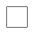 Email #1 Congratulations Date Sent _______________Email #2 Month 2 Update  Date Sent ______________Email #3 Month 3 Update  Date Sent_______________Affiliate’s Business Name: _____________________________________Affiliate’s Name: _____________________________________Affiliate’s Email: _____________________________________Affiliate’s Phone#: ____________________________________Email/Phone Call Interested Presentation/Meeting Signed ContractEmail #1 Congratulations Date Sent _______________Email #2 Month 2 Update  Date Sent ______________Email #3 Month 3 Update  Date Sent_______________Affiliate’s Business Name: _____________________________________Affiliate’s Name: _____________________________________Affiliate’s Email: _____________________________________Affiliate’s Phone#: ____________________________________Email/Phone Call Interested Presentation/Meeting Signed ContractEmail #1 Congratulations Date Sent _______________Email #2 Month 2 Update  Date Sent ______________Email #3 Month 3 Update  Date Sent_______________